Название студии для записи видеоуроков и курсовТЗ было такое: "Объект: Студия для создания онлайн тренингов, уроков и курсов под ключ. Что в себя включает «под ключ»: разработка сценария, презентации и методических материалов курса, видеосъёмка и монтаж.
Требования к названию: 1-2 слова".

Остановились на названии "Video lesson maker".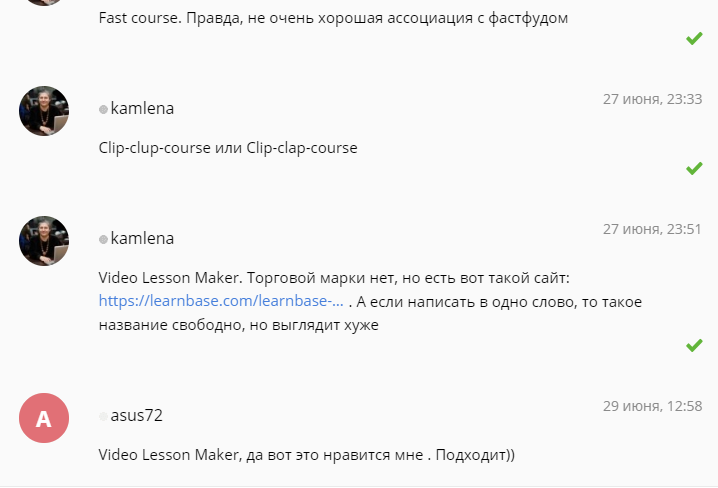 